Оскирко А. Д.Выпускник СПбГУУльянов С. В.Д. ф.-м. н., доцент, профессор, СПбГУВальков А. Ю.Д. ф.-м. н., профессор, профессор, СПбПУ и СПбГУВлияние флексоэлектрического эффекта на ориентационные трансформации холестерического жидкого кристалла во внешнем электрическом поле. Случай сильного флексоэлектричества.  В данной работе рассматривается ячейка холестерического жидкого кристалла (ХЖК), состоящая из самого ХЖК, заключённого между двумя плоскопараллельными проводящими пластинами (рис. 1).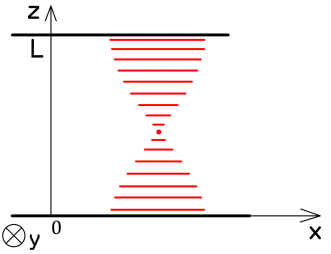 Рис. 1. Ячейка ХЖК в декартовой системе координатПри этом всюду предполагается, что в плоскости  директор ориентирован одинаково, и существует зависимость только от координаты . Профиль директора в ячейке в таком случае описывается азимутальным углом к вертикали .Отметим, что в данной работе при написании функционала свободной энергии ХЖК учтены вклад флексоэлектрической поляризации в свободную энергию, вклад от взаимодействия ХЖК с подложкой (при помощи потенциала Рапини-Папулара), а также неоднородность электрического поля в ячейке. Ключевая же особенность – рассмотрение случая достаточно большого усреднённого флексоэлектрического коэффициента и немалого приложенного напряжения, таких, что выполняется неравенство  (где  – максимальная из констант Франка,  – усреднённый флексоэлектрический коэффициент,  – напряжение на обкладках) при положительной анизотропии диэлектрической проницаемости . Оказалось, что при таких условиях можно аналитически рассчитать профиль ХЖК в ячейке при любой комбинации параметров (совместной с указанными выше условиями).При этом результат не зависит от модуля сцепления с границей , относящегося к границе , но зависит от модуля , относящегося к  (но может быть и наоборот, это зависит от знака произведения , в данном случае мы без ограничения общности считаем его положительным). Результирующая схема переходов представлена на Рис. 2.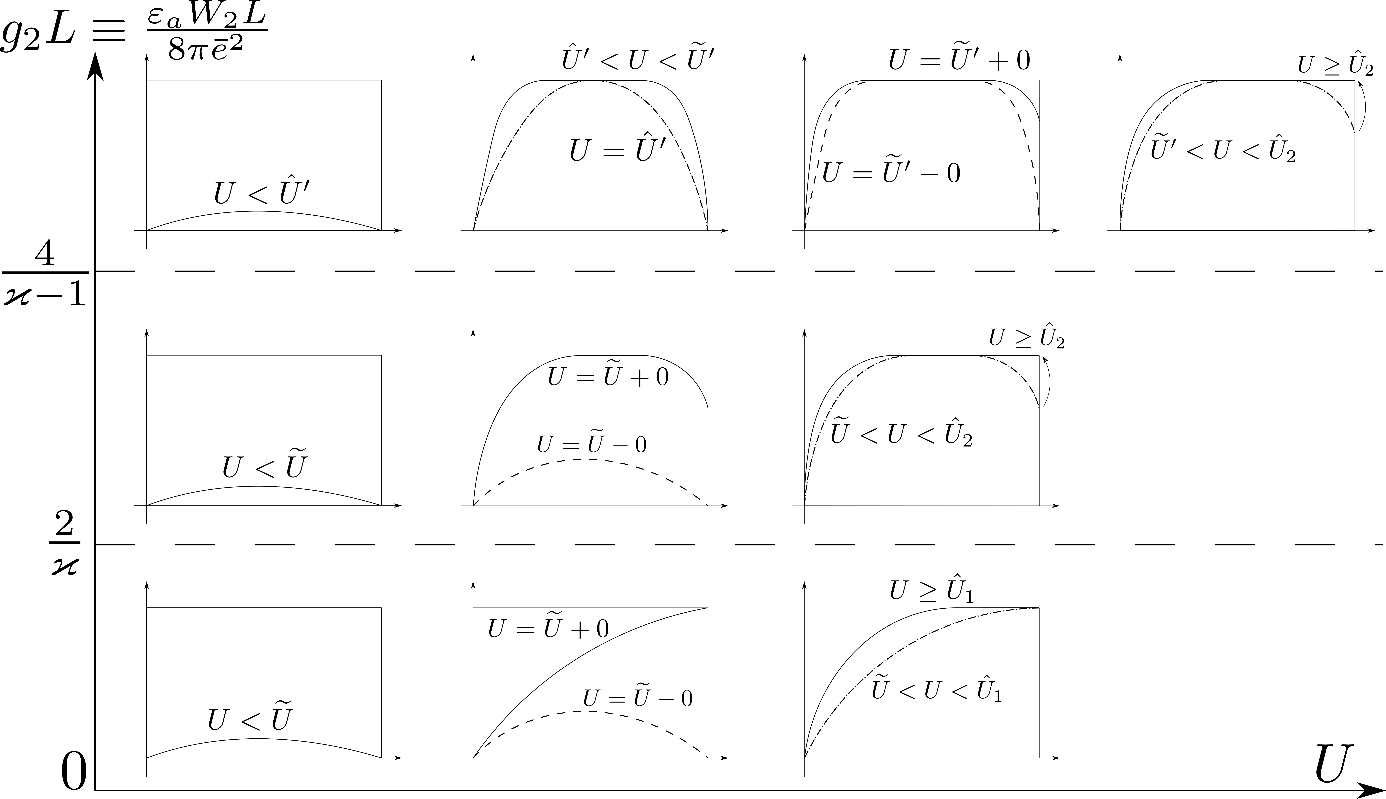 Рис. 2. Схема ориентационных переходов в ячейке ХЖК в зависимости от сцепления с границейЗдесь введено обозначение . Таким образом, можно увидеть, что возможны три различных сценария ориентационной трансформации ХЖК с изменением  в зависимости от значения параметра :Слабое сцепление с границей: . В этом случае видно, что с ростом 𝑈 от 𝑈 = 0 сначала происходит небольшое искажение структуры вблизи середины ячейки, затем при достижении напряжения  это искажение распространяется ближе к границе , где образуется точечный участок насыщения. В дальнейшем искажение в объёме нарастает, и при  в объёме также наблюдается участок насыщения.Среднее сцепление с границей: . Этот случай отличается от предыдущего тем, что при достижении напряжения  в объёме ячейки сразу образуется участок насыщения, при этом искажение наблюдается и на границе . Далее, при переходе через напряжение  насыщение достигает границы , и его участок продолжает увеличиваться.Сильное сцепление с границей: . Здесь искажение начинает проявляться в объёмной части ячейки, и впоследствии там возникает участок насыщения (при ). С ростом напряжения  этот участок также растёт, и при достижении напряжения  скачкообразно появляется искажение локально около границы  (которого до этого момента не было). Наконец, при  участок насыщения достигает границы  и продолжает расширяться.При этом все указанные выше характерные напряжения имеют аналитический вид и могут быть выражены через параметры системы: , ,  и .